Об утверждении показателейэффективности деятельностируководителей  муниципальных учреждений культуры Порецкого муниципального округаЧувашской Республики В целях совершенствования системы  оплаты труда, определения  порядка и условий установления стимулирующих выплат руководителей муниципальных учреждений культуры  администрация   Порецкого муниципального округа п о с т а н о в л я е т:1.      Утвердить:1.1.  Показатели эффективности деятельности и критерии оценки эффективности работы руководителей муниципальных учреждений культуры Порецкого муниципального округа Чувашской Республики  (приложение №1).1.2.  Положение о комиссии по оценке выполнения  показателей эффективности деятельности и целевых индикаторов деятельности учреждений культуры, определение размера премирования их руководителей  (приложение №2).1.3. Состав комиссии по оценке выполнения  показателей эффективности деятельности руководителей муниципальных учреждений культуры Порецкого муниципального округа Чувашской Республики (приложение №3).2. Признать утратившими силу:постановление администрации Порецкого района от 25.10.2018 № 347 «Об утверждении показателей эффективности деятельности руководителей муниципальных учреждений культуры Порецкого района Чувашской Республики»;постановление администрации Порецкого района от 15.03.2019 № 106 «О внесении изменений в постановление администрации Порецкого района  от 25.10.2018 № 347 «Об утверждении показателей эффективности деятельности руководителей муниципальных учреждений культуры Порецкого района Чувашской Республики».3. Настоящее постановление вступает в силу со дня его официального опубликования в издании «Вестник Поречья» и подлежит размещению на официальном сайте Порецкого муниципального округа в информационно-телекоммуникационной сети «Интернет».Глава Порецкого муниципального округа                                                            Е.В. ЛебедевПриложение № 1                                                                                к постановлению администрации                                                                                Порецкого  муниципального  округа                                                                                              от  18.06. 2024  № 260 Показатели эффективности деятельности и критерии оценки эффективности работы  руководителей муниципальных учреждений культуры Порецкого муниципального округаПриложение № 2                                                                                к постановлению администрации                                                                                Порецкого  муниципального округа                                                                                              от   18.06.2024  №  260ПОЛОЖЕНИЕо комиссии по оценке выполнения показателей эффективности деятельности  и целевых индикаторов деятельности учреждений культуры,  определение размера премирования их руководителей.Общие положения1.1. Настоящее Положение определяет цели, задачи, функции     порядок работы Комиссии  по оценке выполнения показателей эффективности деятельности  и целевых индикаторов деятельности руководителей учреждений культуры Порецкого муниципального округа   (далее – Комиссия).  Показатели эффективности и целевые индикаторы разработаны для стимулирования результатов труда, качественного выполнения своих обязанностей руководителями муниципальных учреждений культуры Порецкого муниципального округа.1.2. Комиссия создается в целях  проведения оценки выполнения показателей эффективности деятельности и целевых индикаторов деятельности  руководителей учреждений культуры, а так же принятия решения о  размерах стимулирующих выплат  руководителям   учреждений культуры Порецкого муниципального округа (далее - Учреждения).1.3. Правовую основу деятельности Комиссии составляют: постановление Кабинета Министров Чувашской Республики от 12.11.2008 г. №347 «Об оплате труда работников государственных учреждений Чувашской Республики, занятых в сфере культуры, кинематографии, средств массовой информации», Положение «Об оплате труда работников муниципальных учреждений Порецкого муниципального округа, занятых в сфере культуры», утвержденное постановлением администрации Порецкого муниципального округа 10.02.2023 № 98, настоящее Положение и иные нормативные правовые акты, содержащие нормы трудового законодательства.2. Задачи, функции и права Комиссии2.1. Комиссия создается для обеспечения наиболее эффективного использования бюджетных средств, выделенных на оплату труда руководителей Учреждений на  финансовый год.2.2. Основной задачей Комиссии является оценка результативности деятельности Учреждений и  эффективности работы их руководителей на основе выполнения показателей эффективности  и целевых индикаторов деятельности руководителя Учреждения.2.3. Для выполнения возложенных задач Комиссия осуществляет следующие функции:- рассматривает представленные отчеты  руководителей, характеризующие результативность деятельности руководителя учреждения,  выполнение руководителем Учреждениями показателей  эффективности и целевых показателей деятельности ( приложение №1 к Постановлению) ;- заслушивает доклады специалистов, курирующих деятельность Учреждения о выполнении/невыполнении руководителями Учреждений показателей эффективности и целевых индикаторов деятельности;- принимает решения  о размерах стимулирующих выплат  в отношении каждого руководителя Учреждения;2.4. Комиссия по вопросам, входящим в ее компетенцию, имеет право:- запрашивать у специалистов  курирующих Учреждения, и руководителей Учреждений необходимую для ее деятельности информацию;- устанавливать для специалистов  курирующих Учреждения, и руководителей Учреждений сроки представления информации;- утверждать решение о размере  стимулирующих выплат в отношении каждого руководителя Учреждения.3. Порядок работы комиссии3.1.  Комиссия состоит из председателя, заместителя председателя, секретаря и членов Комиссии.Комиссию возглавляет председатель.Секретарь Комиссии обеспечивает   получение от руководителей Учреждений  отчетов о деятельности Учреждений за отчетный период.Заседания Комиссии проводятся 5-го числа каждого месяца, следующего за отчетным периодом. Заседания Комиссии проводит председатель Комиссии, а при его отсутствии - заместитель председателя Комиссии.Общее руководство деятельностью Комиссии осуществляет председатель Комиссии.3.2. Руководитель Учреждения обязан не позднее 4-го числа каждого месяца, следующего за отчетным периодом, представлять секретарю Комиссии отчет о выполнении показателей эффективности деятельности и  целевых индикаторов  деятельности.Секретарь Комиссии обязан в течение  рабочего  дня  после поступления от руководителя Учреждения материалов направить их для рассмотрения Комиссии.  Комиссия проводит анализ и оценку эффективности деятельности и целевых индикаторах деятельности руководителя  Учреждения.Комиссия по оценке выполнения показателей  эффективности работы руководителей учреждений,  на основе оценки отчета руководителя Учреждения об исполнении показателей эффективности деятельности Учреждения определяет степень их выполнения за отчетный период, которая оценивается определенной суммой баллов.3.3. Заседание Комиссии является правомочным при участии в нем не менее половины от общего числа ее членов.3.4. Решение Комиссии принимается простым большинством голосов от числа членов Комиссии, участвующих в заседании. В случае равенства голосов решающим является голос председательствующего на заседании Комиссии.3.5. Решения Комиссии оформляются протоколом, который составляется секретарем Комиссии в течение 3 рабочих дней для направления на утверждение  председателю Комиссии.3.6. На основании решения, принятого Комиссией, заведующий сектором организационной и кадровой работы в течение 3 рабочих дней подготавливает распоряжение администрации Порецкого муниципального округа о выплатах стимулирующего характера руководителям  Учреждений за соответствующий период.Приложение № 3                                                                                к постановлению администрации                                                                                Порецкого   муниципального округа                                                                                             от  18.06.2024  №  260	Состав комиссиипо оценке выполнения показателей эффективности деятельности руководителей муниципальных учреждений культуры Порецкого муниципального округа Чувашской Республики Терешкина Елена Александровна -  заместитель главы по социальным вопросам, начальник отдела образования, молодежной политики и спорта администрации Порецкого муниципального округа, председатель комиссии; Грачева Нина Васильевна – начальник отдела культуры, социального развития и архивного дела администрации Порецкого муниципального округа Чувашской Республики, заместитель председателя комиссии;Марданова Эльвира Ильгизаровна – ведущий специалист – эксперт отдела культуры, социального развития и архивного дела администрации Порецкого муниципального округа.Члены комиссии:Перушкина Татьяна Александровна – руководитель муниципального казенного учреждения «Центр бухгалтерского учета» Порецкого муниципального округа Чувашской Республики;Мурзина Ксения Валериевна – заведующий сектором организационной и кадровой работы администрации Порецкого муниципального округа Чувашской Республики.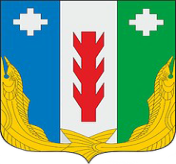 Администрация Порецкого муниципального округа Чувашской РеспубликиПОСТАНОВЛЕНИЕ18.06.2024 № 260с. ПорецкоеЧăваш РеспубликинПăрачкав муниципалитет округӗн администрацийĕЙЫШĂНУ 18.06.2024 № 260ПăрачкавсалиНаименование показателяКритерии оценки показателяОтчетный периодВыполнение муниципальногозадания20%Ежемесячно, ежеквартальноУвеличение поступлений от приносящей доход деятельности по сравнению с периодом прошлого года  	       20%Ежемесячно, ежеквартальноОтсутствие замечаний со стороны учредителя, своевременное и надлежащее исполнение трудовых обязанностей  	      20%Ежемесячно, ежеквартальноПосещаемость муниципального кинозала 20%Ежемесячно, ежеквартальноРеализация билетов по программе «Пушкинская карта» на кинопоказы.20%Ежемесячно, ежеквартальноВыполнение квоты по приему на работу инвалидовНе выше 3-х процентов среднесписочной численности работниковПо итогам года